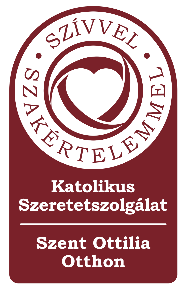 EGÉSZSÉGI ÁLLAPOTRA VONATKOZÓ IGAZOLÁS(a háziorvos, kezelőorvos, vagy kórházi kezelés esetén a kórházi osztályos orvos tölti ki)    Név (születési név):   Név (születési név):   Név (születési név):Születési hely, idő:Születési hely, idő:Születési hely, idő:Lakóhely:Lakóhely:Lakóhely:Társadalombiztosítási Azonosító Jel:Társadalombiztosítási Azonosító Jel:Társadalombiztosítási Azonosító Jel:1. Házi segítségnyújtás, jelzőrendszeres házi segítségnyújtás, támogató szolgáltatás, idősek nappali ellátása igénybevétele esetén1. Házi segítségnyújtás, jelzőrendszeres házi segítségnyújtás, támogató szolgáltatás, idősek nappali ellátása igénybevétele esetén1. Házi segítségnyújtás, jelzőrendszeres házi segítségnyújtás, támogató szolgáltatás, idősek nappali ellátása igénybevétele esetén1.1. krónikus betegségek (kérjük, sorolja fel):1.1. krónikus betegségek (kérjük, sorolja fel):1.1. krónikus betegségek (kérjük, sorolja fel):1.2. fertőző betegségek (kérjük, sorolja fel):1.2. fertőző betegségek (kérjük, sorolja fel):1.2. fertőző betegségek (kérjük, sorolja fel):1.3. fogyatékosság (típusa és mértéke):1.3. fogyatékosság (típusa és mértéke):1.3. fogyatékosság (típusa és mértéke):1.4. egyéb megjegyzések, pl. speciális diéta szükségessége:1.4. egyéb megjegyzések, pl. speciális diéta szükségessége:1.4. egyéb megjegyzések, pl. speciális diéta szükségessége:2. Jelzőrendszeres házi segítségnyújtás igénybevételére vonatkozóan igazolom, hogy egészségi állapota alapján a jelzőrendszeres házi segítségnyújtás biztosítása2. Jelzőrendszeres házi segítségnyújtás igénybevételére vonatkozóan igazolom, hogy egészségi állapota alapján a jelzőrendszeres házi segítségnyújtás biztosítása2. Jelzőrendszeres házi segítségnyújtás igénybevételére vonatkozóan igazolom, hogy egészségi állapota alapján a jelzőrendszeres házi segítségnyújtás biztosításaindokolt  nem indokolt indokolt  nem indokolt indokolt  nem indokolt 3. Átmeneti elhelyezés (az éjjeli menedékhely kivételével), ápolást-gondozást nyújtó, rehabilitációs intézmények, lakóotthon esetén3. Átmeneti elhelyezés (az éjjeli menedékhely kivételével), ápolást-gondozást nyújtó, rehabilitációs intézmények, lakóotthon esetén3. Átmeneti elhelyezés (az éjjeli menedékhely kivételével), ápolást-gondozást nyújtó, rehabilitációs intézmények, lakóotthon esetén3.1. esettörténet (előzmények az egészségi állapotra vonatkozóan):3.1. esettörténet (előzmények az egészségi állapotra vonatkozóan):3.1. esettörténet (előzmények az egészségi állapotra vonatkozóan):3.2. teljes diagnózis (részletes felsorolással, BNO kóddal):3.2. teljes diagnózis (részletes felsorolással, BNO kóddal):3.2. teljes diagnózis (részletes felsorolással, BNO kóddal):3.3. prognózis (várható állapotváltozás):3.3. prognózis (várható állapotváltozás):3.3. prognózis (várható állapotváltozás):3.4. ápolási-gondozási igények:3.4. ápolási-gondozási igények:3.4. ápolási-gondozási igények:3.5. speciális diéta:3.5. speciális diéta:3.5. speciális diéta:3.6. szenvedélybetegség:3.6. szenvedélybetegség:3.6. szenvedélybetegség:3.7. pszichiátriai megbetegedés:3.7. pszichiátriai megbetegedés:3.7. pszichiátriai megbetegedés:3.8. fogyatékosság (típusa, mértéke):3.8. fogyatékosság (típusa, mértéke):3.8. fogyatékosság (típusa, mértéke):3.9. demencia:3.9. demencia:3.9. demencia:3.10. gyógyszerszedés gyakorisága, várható időtartama (pl. végleges, időleges, stb.), valamint az igénybevétel időpontjában szedett gyógyszerek:3.10. gyógyszerszedés gyakorisága, várható időtartama (pl. végleges, időleges, stb.), valamint az igénybevétel időpontjában szedett gyógyszerek:3.10. gyógyszerszedés gyakorisága, várható időtartama (pl. végleges, időleges, stb.), valamint az igénybevétel időpontjában szedett gyógyszerek:4. A háziorvos (kezelőorvos) egyéb megjegyzései:4. A háziorvos (kezelőorvos) egyéb megjegyzései:4. A háziorvos (kezelőorvos) egyéb megjegyzései:Dátum:Orvos aláírása:P. H.